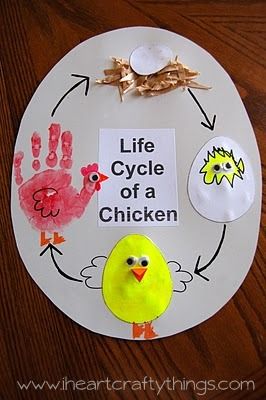 MondayTuesdayWednesday ThursdayFridayREADINGStellaluna by Janell Cannonhttps://www.youtube.com/watch?v=Af15LVV5IMg (English)https://www.youtube.com/watch?v=NHXF5c3uj34 (Spanish)Why did Stellaluna live with the bird family?  Why did Stellaluna think she was clumsy?Guess What’s Growing Inside This Egg by Mia Posadahttps://www.youtube.com/watch?v=4dzPewimGGQHow many animals did you guess? What other animals can you think of that grow inside an egg?Stellaluna by Janell Cannonhttps://www.youtube.com/watch?v=Af15LVV5IMghttps://www.youtube.com/watch?v=NHXF5c3uj34 (Spanish) What do bats do during the day? What do they do at night?  How do you think Stellaluna felt about being separated from her mother?Is Your Mama a Llama? by Deborah Guarino https://www.youtube.com/watch?v=CobC33h7hrg (English)https://www.youtube.com/watch?v=cOViCGFb6Oo (Spanish)How many different animals did you see in the book?  Which animal likes to eat grass? Which animal hangs by his feetStellaluna by Janell Cannonhttps://www.youtube.com/watch?v=Af15LVV5IMg (English) https://www.youtube.com/watch?v=NHXF5c3uj34 (Spanish)What are some of the things Stellaluna learned to do when she lived with the bird family? How do you think Stellaluna felt when she found her own mother again?   WRITING/ ARTAfter reading Stellaluna by Janell Cannon.  Draw me a picture of you living with birds?  Do you think you could fly, eating bugs or make friends with a bat? Baby Powder Paint:  Add baby powder to paint. Encourage your child to notice the smell as they use the paint. Talk with children about why people might use baby powder with babies. Be mindful of allergies when implementing this activityChicken Life Cycle – Using construction paper, markers, paint (optional) Make the stages of a Chicken life cycle, include egg, catching from egg, chick, and the chicken. See picture below.  ORYou can also use the booklet provided from the supplies packet. Animal Baby Shadow Puppets: Create animal (adult and baby) puppets on popsicle sticks for children to use with a flashlight.  So, your child can retell a familiar story or to create and share new stories. ORHave your child color a picture of their family. Label each of the family members as they point them out to youSight words, I, A, Like; have the children write a sentence with the sight words.  You might have to trace it for them to go over with a different color pencil, crayon or maker. The children can illustrate their sentence. SCIENCEMake Baby Food:  Talk with your child about what types of food they think babies eat and why. Invite children to create baby food at home. This can be done by pureeing steamed fruits or vegetables in a blender. Consider inviting children to help you follow an existing recipe to create the baby food or to write their own baby food recipesHabitats: Invite children to use blocks, pebbles, pillows, blankets or boxes to create the animal babies and habitats that they are investigating.Supply a diaper, water and tool for children to use to pour water onto the diaper such as a pipette or measuring spoon. Invite children to pour water onto the diaper, predict how much water the diaper can hold and keep track of how much water they can add before the diaper leaks. Memory: Create a memory game from pictures of animal babies and adults.  Children can match animal babies to the adult to simply match sets of animal babies. Baby Bath:  Add child-safe soap, baby dolls and washcloths to water in a small container. Invite children to give the babies a bath and consider why babies need help to wash or take a bath. MATHX-Ray Vision 2Working in pairs, and using the cards numbers from 1-10.  Place then face down in order. One person points to any card and the other person guess or uses their x-ray vision to predict the card.  The first person flips the card to see if the second is correct. 15 MINUTES OF HAPPY NUMBERShttps://happynumbers.com/find_classClass Code: 789-043Count and Move (Forward and Back)Starting on a crouched position, and slowly rise to standing position while counting aloud to 10.  Then, counting backward from 10, everyone slowly sinks back down.15 MINUTES OF HAPPY NUMBERShttps://happynumbers.com/find_classClass Code: 789-043I’m Thinking of a Number (Clues)Choose and hide a Counting Card or think of a number from 1-10.  The first clue you should share the number that is one bigger than and then number that is one smaller than your secret number. Reveal the card, when the child guesses correctly.  Until then provide hints.MUSIC/MOVEMENTRoll OverThere were 5 in the bed and the little one said (hold up 5 fingers)Roll over, roll over (roll your hands).So they all rolled over and 1 fell out (show 1 finger).There were 4 in the bed and the little one said (hold up 4 fingers)...Continue toThere was 1 in the bed and that little one said "GOODNIGHT!"ESTRELLITA Estrellita donde estás quiero verte titilar en el cielo sobre el mar un diamante de verdad Estrellita dónde estás me pregunto quién serás.https://www.youtube.com/watch?v=ZM5syHyHDYEPat-A Cake!Pat-a cake, pat-a cake baker's manBake me a cake as fast as you can.Roll it, pat it, mark it with a _____ (fill in first letter of one of the children)Put it in the oven for _______ and me (continue until you have used all the children's names)LA LECHUZA La lechuza, (2X)hace shhh, (2X)Hagamos silencio (2X)Por favor (2X)La lechuza, (2X)hace shhh, (2X)Hagamos silencio (2X)Por favor (2X)https://www.youtube.com/watch?v=-lLcjHRVuOkThis Little PiggyThis little piggy went to market,This little piggy stayed home,This little piggy had roast beef,This little piggy had none.This little piggy went ...Wee, wee, wee,all the way home!